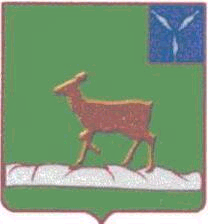 АДМИНИСТРАЦИЯИВАНТЕЕВСКОГО МУНИЦИПАЛЬНОГО РАЙОНАСАРАТОВСКОЙ ОБЛАСТИ      П О С Т А Н О В Л Е Н И Е      От 27.09.2019 № 542                                                       О внесении изменений в постановление от 05.09.2012 года №682«Об утверждении Порядка  осуществления ежегодной денежной выплаты и компенсациирасходов по оплате лекарственных средств «Почетным гражданам Ивантеевского Муниципального  района»	В соответствии с Законом Саратовской области от 28 июля 1997 года №51-ЗСО «О почетном гражданине Саратовской области» (с изменениями), решением районного Собрания от 20.08.2012 года №60 «Об утверждении Положения «О Почетном гражданине Ивантеевского муниципального района Саратовской области» и руководствуясь Уставом Ивантеевского муниципального района администрация Ивантеевского муниципального района постановляет: Приложение №1, к постановлению от 05.09.2012 года №682 изложить в новой редакции.	3. Настоящее постановление вступает в силу со дня его подписания.	4. Контроль за исполнением настоящего постановления возложить на  первого заместителя главы администрации Болмосова В.А.Глава Ивантеевскогомуниципального района                                                        В.В. БасовПриложение №1Положение
о порядке осуществления ежегодной денежной выплаты и компенсации расходов по оплате лекарственных средств Почетным гражданам Ивантеевского муниципального  районаНастоящий Порядок устанавливает правила установления ежегодной денежной выплаты и компенсацию расходов по оплате лекарственных средств, приобретаемых по рецептам, выданным в установленном порядке медицинскими учреждениями, гражданам, удостоенные звания "Почетный гражданин Ивантеевского муниципального района".Ежегодная денежная выплата и расходы в виде компенсации, предусмотренные п.4.1. решения районного Собрания №60 от 20.08.2012 « Об утверждении Положения «О Почетном гражданине Ивантеевского муниципального района» осуществляется один раз в год с момента присвоения гражданину звания «Почетный гражданин Ивантеевского района». 2. Размер  денежной выплаты и компенсации2.1. Ежегодная денежная выплата Почетным гражданам устанавливается в размере 5000 (пяти тысяч) рублей.2.2. Выплата компенсации расходов по оплате лекарственных средств, приобретаемых по рецептам, выданным в установленном порядке медицинскими учреждениями в размере не более 5000 (пяти тысяч) рублей.3. Документы, подтверждающие право на ежегодную денежную выплату и компенсацию расходов3.1. Ежегодная денежная выплата и компенсация расходов по оплате лекарственных средств Почетным гражданам устанавливается независимо от получения других видов выплат и доплат к пенсиям, назначенным по любому основанию.3.2. Ежегодная денежная выплата Почетным гражданам устанавливается на основании письменного заявления об установлении ежегодной выплаты по форме согласно приложению 1 к настоящему Положению, которое представляется на имя главы Ивантеевского муниципального района и регистрируется управляющей делами администрацией Ивантеевского муниципального района в день подачи заявления (получения по почте).К заявлению об установлении ежегодной денежной выплаты Почетному гражданину прилагаются следующие документы:- копия документа, удостоверяющего личность заявителя;- копия документа, устанавливающего статус Почетного гражданина;- заявление о перечислении ежегодной денежной выплаты на личный счет в отделении Сберегательного банка РФ по месту жительства заявителя.3.3. Расходы на приобретение лекарственных препаратов компенсируются в размере фактических затрат при предоставлении рецепта, выданного врачом в установленном порядке, товарного и кассового чеков, выданных фармацевтическим предприятием.Выплата компенсации расходов производится по мере обращения на основании заявления по форме (приложение №1), которое представляется на имя главы Ивантеевского муниципального района и регистрируется  управляющей делами администрацией Ивантеевского муниципального районаК заявлению на компенсацию расходов по приобретению лекарственных препаратов прилагаются следующие документы:- копия документа удостоверяющего личность;- копия документа, устанавливающего статус Почетного гражданина- копия рецепта, выданного врачом;- товарные и кассовые чеки, выданные фармацевтическим предприятием- заявление о перечислении компенсации на личный счет в отделении Сберегательного банка РФ по месту жительства заявителя.3.4. Заявление и документы (сведения из документов) по выбору Почетного гражданина могут быть представлены в форме документов на бумажном носителях либо в форме электронных документов в соответствии с Федеральным законом от 27 июля 2010 года №210-ФЗ « Об организации представления государственных и муниципальных услуг». 4. Порядок начисления  денежной выплаты и компенсации4.1. Ежегодная денежная выплата и компенсация расходов по приобретению лекарственных препаратов Почетному гражданину устанавливается и выплачивается со дня подачи заявления в администрацию Ивантеевского муниципального района.4.2. Главный специалист по субсидиям администрации Ивантеевского муниципального района, после получения комплекта документов, в течении 5 (пяти) рабочих дней готовит распоряжение о  ежегодной денежной выплате, компенсации расходов на лекарственные средства, предусмотренные в размере указанном в пункте 4.1 решения районного Собрания №60 от 20.08.2012 « Об утверждении Положения «О Почетном гражданине Ивантеевского муниципального района»  и направляет его в отдел учета и отчетности для своевременного начисления и выплаты.4.3. Ежегодная денежная выплата  и выплата компенсации расходов на приобретение лекарственных средств Почетному гражданину производится через соответствующие отделения Сберегательного банка РФ по месту жительства заявителя.5. Порядок финансирования  денежных выплат.5.1. Ежегодная денежная выплата и компенсация расходов на приобретение лекарственных препаратов Почетным гражданам осуществляется за счет и в пределах средств, предусмотренных на эти цели в бюджете Ивантеевского муниципального района на очередной финансовый год.Ежегодная денежная выплата и компенсация расходов на приобретение лекарственных препаратов Почетным гражданам производится не позднее 15 декабря.5.2. Специалистами отдела учета и отчетности администрации Ивантеевского муниципального района готовится  заявка на выделение денежных средств, для ежегодной денежной выплаты  и компенсации расходов на приобретение лекарственных средств Почетным гражданам.6. Права и обязанности получателя ежегодной денежной выплаты6.1. Почетный гражданин,  при выезде на постоянное место жительства за пределы Саратовской области, обязан в 5-дневный срок со дня снятия с регистрационного учета по месту жительства сообщить об этом в администрацию Ивантеевского муниципального района.6.2. В случае выезда Почетного гражданина на постоянное место жительства за пределы Саратовской области или его смерти ежемесячная денежная выплата Почетному гражданину прекращается с года , следующего за годом выезда или смерти. Сумма ежегодной денежной выплаты, недополученной в связи со смертью получателя, выплачивается наследникам на общих основаниях.Верно: управляющая делами    администрации Ивантеевскогомуниципального района                                                Грачева А.М.